ДОКУМЕНТАЦИЯ по внесению изменений в документацию по планировке территории, ограниченной улицей Шоссейной и улицей Фрунзе в городе Находке.ПОЛОЖЕНИЯо характеристиках планируемого развития территории, об очередности планируемого развития территории1. Общие сведения о документации по планировке территории      1.1. Документация по внесению изменений в документацию по планировке территории, ограниченной улицей Шоссейной и улицей Фрунзе в городе Находке, в составе проекта планировки территории и проекта межевания территории, утвержденную постановлением администрации Находкинского городского округа от 10.11.2016  № 1280 «Об утверждении документации по планировке территории».Внесены изменения на основании постановления администрации Находкинского городского округа от 17.10.2018  № 1808. Изменен вид  рарешенного использования земельного участка  №8 по проекту «ст. 40; условно-разрешенный вид п.2;п.п. 1 многоэтажная жилая  застройка (высотная застройка, 9 эт.)» на листе «Чертеж планировки и межевания территории».Документация подготовлена в соответствии со следующими законодательными, нормативными правовыми актами и иными документами, действовавшими в период подготовки Документации:- Генеральный план Находкинского городского округа, утверждённый решением Думы Находкинского городского округа от 29.09.2010 № 578-НПА «О Генеральном плане Находкинского городского округа», с учетом внесения изменений решением Думы Находкинского городского округа от 27.12.2019 № 536-НПА «О внесении изменений в решение Думы Находкинского городского округа от 29.09.2010               № 578-НПА «О Генеральном плане Находкинского городского округа».- Правила землепользования и застройки Находкинского городского округа, утвержденные решением Думы Находкинского городского округа от 26.12.2018 №324-НПА.1.2. В соответствии со статьей 42 Градостроительного кодекса Российской Федерации проект планировки территории состоит из основной части, которая подлежит утверждению, и материалов по ее обоснованию. 1.3. Основная часть проекта планировки территории включает в себя:     1) чертеж или чертежи планировки территории, на которых отображаются:а) красные линии; б) границы существующих и планируемых элементов планировочной структуры;в) границы зон планируемого размещения объектов капитального строительства.2) положение о характеристиках планируемого развития территории, в том числе о плотности и параметрах застройки территории, о характеристиках объектов капитального строительства жилого, производственного, общественно-делового и иного назначения и необходимых для функционирования таких объектов и обеспечения жизнедеятельности граждан объектов коммунальной, транспортной, социальной инфраструктур, в том числе объектов, включенных в программы комплексного развития транспортной инфраструктуры, программы комплексного развития социальной инфраструктуры и необходимых для развития территории в границах элемента планировочной структуры. Cведения о плотности и параметрах застройки территории, необходимые для размещения указанных объектов.    3) положение об очередности планируемого развития территории, содержащие этапы проектирования, строительства, реконструкции объектов капитального строительства жилого, производственного, общественно-делового и иного назначения и этапы строительства, реконструкции необходимых для функционирования таких объектов и обеспечения жизнедеятельности граждан объектов коммунальной, транспортной, социальной инфраструктур, в том числе объектов, включенных в программы комплексного развития систем коммунальной инфраструктуры, программы комплексного развития  транспортной инфраструктуры, программы комплексного развития социальной инфраструктуры.   1.4. Материалы по обоснованию проекта планировки территории содержат:1) карту планировочной структуры территорий городского округа с отображением границ элементов планировочной структуры;2) обоснование определения границ зон планируемого размещения объектов капитального строительства;3) схему организации движения транспорта (включая транспорт общего пользования) и пешеходов, отражающую местоположение объектов транспортной инфраструктуры и учитывающую существующие и прогнозные потребности в транспортном обеспечении на территории, а также схему организации улично-дорожной сети;4) схему границ зон с особыми условиями использования территории;5) обоснование соответствия планируемых параметров, местоположения и назначения объектов регионального значения, объектов местного значения нормативам градостроительного проектирования и требованиям градостроительных регламентов;6) схему, отображающую местоположение существующих объектов капитального строительства;7) варианты планировочных и (или) объемно-пространственных решений застройки территории в соответствии с проектом планировки территории (в отношении элементов планировочной структуры, расположенных в жилых или общественно-деловых зонах);8) перечень мероприятий по защите территории от чрезвычайных ситуаций природного и техногенного характера, в том числе по обеспечению пожарной безопасности и по гражданской обороне;9) перечень мероприятий по охране окружающей среды;10) обоснование очередности планируемого развития территории;11) схему вертикальной планировки территории, инженерной подготовки и инженерной защиты территории;1.5. Проект межевания территории состоит из основной части, которая подлежит утверждению, и материалов по обоснованию этого проекта.1.6. Основная часть проекта межевания территории включает в себя текстовую часть и чертежи межевания территории.1.7. Текстовая часть проекта межевания территории включает в себя:1) перечень и сведения о площади образуемых земельных участков;2) перечень и сведения о площади образуемых земельных участков, которые будут отнесены к территориям общего пользования или имуществу общего пользования;3) вид разрешенного использования образуемых земельных участков.1.8. На чертежах межевания территории отображаются:1) границы планируемых и существующих элементов планировочной структуры;2) красные линии;3) линии отступа от красных линий в целях определения мест допустимого размещения зданий, строений, сооружений;4) границы образуемых и (или) изменяемых земельных участков;5) границы зон действия публичных сервитутов.1.9. Материалы по обоснованию проекта межевания территории включают в себя чертежи, на которых отображаются:1) границы существующих земельных участков;2) границы зон с особыми условиями использования территорий;3) местоположение существующих объектов капитального строительства;4) границы особо охраняемых природных территорий;5) границы территорий объектов культурного наследия.2. Общие положения планировки территории   Подготовка проекта планировки территории выполнена для выделения элементов планировочной структуры, установления границ территорий общего пользования, границ зон планируемого размещения объектов капитального строительства, определения характеристик и очередности планируемого развития территории.    Подготовка проекта межевания территории выполнена для: определения местоположения границ  образуемых и изменяемых земельных участков; установления, изменения, отмены красных линий для застроенных территорий, в границах которых не планируется размещение новых объектов капитального строительства, а также для установления, изменения, отмены красных линий в связи с образованием и (или) изменением земельного участка, расположенного в границах территории, применительно к которой не предусматривается осуществление деятельности по комплексному и устойчивому развитию территории, при условии, что такие установление, изменение, отмена влекут за собой исключительно изменение границ территории общего пользования.Планируемый баланс территории в границах разработки проекта планировки приведен в таблице 1.3. Положения о размещении объектов капитального строительствафедерального, регионального, местного значения и иных объектовкапитального строительстваРазмещение планируемых объектов капитального строительства федерального   и регионального значения не предусмотрено.Перечень объектов капитального строительства местного значения на территории приведен в таблице 2.Показатели объектов капитального строительства различного назначения (далее - ОКС), планируемых к размещению и реконструкции на территории, приведены в таблице 3.Таблица 3 содержит информацию о плотности и параметрах застройки зон планируемого размещения объектов капитального строительства (земельных участков)4. Положения о характеристиках планируемого развития территорииДокументацией по планировке территории определены расчетные показатели в области общей площади жилого фонда прогнозной численности населения (далее – расчетные показатели), взятые за основу при установлении целевых показателей.Расчетные показатели приведены в таблице 4.Характеристика планируемого общего жилого фонда, определенная на основе расчетных показателей, приведена в таблице 5.5. Положения о характеристиках планируемого развития систем социальногообслуживания, необходимых для развития территорииНа данной территории объекты социального, культурного назначения отсутствуют. Размещение новых объектов соцкультбыта не планируется.6. Положения о развитии систем транспортного обслуживания, необходимыхдля развития территорииЛинейные объекты транспортной инфраструктуры – автомобильные дороги федерального и регионального значения на территории не располагаются.В границах территории ППиМ уже сформирована территория общего пользования (улицы, дороги, проезды): улица и дорога местного значения (новое строительство); магистральная улица районного значения(реконструкция); магистральная улица общегородского значения регулируемого(реконструкция) движения обеспечивающие нормативную  плотность улично-дорожной сети и устойчивую транспортную связь как внутри территории, так и выход на внешние, по отношению к территории, объекты общегородского значения.Перечень мероприятий по развитию транспортной инфраструктуры на территории приведен в таблице 6.7. Характеристика развития системы инженерно- технического обеспечения территорииХарактеристика развития системы водоснабжения и канализации территории. Источником водоснабжения проектируемой застройки предложена централизованная водопроводная сеть. Расчетный расход на хозяйственно-питьевое водоснабжение жилой застройки составляет 56,2 м3/сут.Система водоотведения застройки на территории запроектирована в существующую микрорайонную сеть. Проектируемые сети канализации, диаметром 200 мм, жилой застройки подключаются к существующей канализационной сети.В северо-восточной части территории (за пределами проекта планировки) расположена трансформаторная подстанция мощностью 2х400 кВА для электроснабжения жилой застройки. Питание проектируемой жилой застройки от существующей ТП. Максимальная мощность присоединяемых жилых домов – 700 кВт.Показатели развития объектов инженерной инфраструктуры территории приведены в таблице 78. Мероприятия по предупреждению чрезвычайных ситуацийДля тушения пожаров предусматривается использование пожарных гидрантов, установленных на проектируемой водопроводной сети. Ближайшее пожарное депо находится по улице Нахимовской, на расстоянии около 3,5 км от проектируемой территории.Чертеж вертикальной планировки территории выполнен в проектных отметках подсыпкой пониженных мест, с учетом отвода поверхностных вод со скоростями , исключающими возможность эрозии почвы, минимальный объем земляных работ с учетом использования вытесняемых грунтов на площадке строительства.Система существующих водоотводных каналов микрорайона Северный предусматривает защиту микрорайона от паводка.Отвод поверхностных вод с асфальтированных проездов предусмотрен в дождевую канализацию открытого типа с предварительной очисткой стока.Интенсивность сейсмических воздействий в баллах (сейсмичность) для района строительства следует принимать на основе комплекта карт общего сейсмического районирования территории Российской Федерации (ОСР-97), утвержденных Российской академией наук. Сейсмичность территории ППМ до 7 баллов, что допустимо для размещения зданий разной этажности.Для защиты жизни и здоровья населения в ЧС следует применять следующие основные мероприятия гражданской обороны, являющиеся составной частью мероприятий РСЧС:- укрытие людей в приспособленных под нужды защиты населения помещениях производственных, общественных и жилых зданий, а также в специальных защитных сооружениях.- эвакуацию населения из зон ЧС;-использование средств индивидуальной защиты органов дыхания и кожных покровов;- проведение мероприятий медицинской защиты;- проведение аварийно-спасательных и других неотложных работ в зонах ЧС.Следует обеспечить антитеррористическую защищенность зданий и сооружений. В пределах границ земельного участка перед местом доступа посетителей на объект, где согласно заданию на проектирование возможно нахождение людей числом более 50, проектное решение должно обеспечивать возможность мониторинга указанного места доступа на предмет обнаружения оружия, взрывчатки и боеприпасов при помощи СОТ и СОО.Проектной документацией объектов соц.кульбыта должна быть предусмотрена возможность оборудования и функционирования систем охранного видеонаблюдения (СОТ), охранного освещения (СОО), охранной и тревожной сигнализации (СОТС), экстренной связи (СЭС) всех входов, а также мест пребывания людей численностью более 50 человек в одном из помещений.9.Зоны с особыми условиями использования территорииМероприятия по охране поверхностных водных объектов включают в себя:а) установление на местности границ водоохранных зон и границ прибрежных защитных полос поверхностных водных объектов, закрепление их на местности специальными информационными знаками в соответствии с Правилами установления на местности границ водоохранных зон и границ прибрежных защитных полос водных объектов, утвержденными постановлением Правительства Российской Федерации от 10 января 2009 г. N 17 «Об утверждении Правил установления на местности границ водоохранных зон и границ прибрежных защитных полос водных объектов»;б) предотвращение истощения водных объектов, ликвидацию загрязнения и засорения, извлечение объектов механического засорения;в) расчистку водных объектов от донных отложений;г) аэрацию водных объектов;д) биологическую рекультивацию водных объектов;е) залужение и закрепление кустарниковой растительностью берегов;ж) оборудование хозяйственных объектов сооружениями, обеспечивающими охрану водных объектов от загрязнения, засорения, заиления и истощения вод в соответствии со статьей 65 Водного кодекса Российской Федерации;з) иные мероприятия по охране поверхностных водных объектов.Территория проектирования полностью попадает в водоохранную зону моря 500м.«Водный кодекс Российской Федерации» от 03.06.2006 N 74-ФЗ (ред. от 29.07.2017)ВК РФ Статья 65. Водоохранные зоны и прибрежные защитные полосы15. В границах водоохранных зон запрещаются:1) использование сточных вод в целях регулирования плодородия почв;2) размещение кладбищ, скотомогильников, объектов размещения отходов производства и потребления, химических, взрывчатых, токсичных, отравляющих и ядовитых веществ, пунктов захоронения радиоактивных отходов;3) осуществление авиационных мер по борьбе с вредными организмами;4) движение и стоянка транспортных средств (кроме специальных транспортных средств), за исключением их движения по дорогам и стоянки на дорогах и в специально оборудованных местах, имеющих твердое покрытие;5) размещение автозаправочных станций, складов горюче-смазочных материалов (за исключением случаев, если автозаправочные станции, склады горюче-смазочных материалов размещены на территориях портов, судостроительных и судоремонтных организаций, инфраструктуры внутренних водных путей при условии соблюдения требований законодательства в области охраны окружающей среды и настоящего Кодекса), станций технического обслуживания, используемых для технического осмотра и ремонта транспортных средств, осуществление мойки транспортных средств;6) размещение специализированных хранилищ пестицидов и агрохимикатов, применение пестицидов и агрохимикатов;7) сброс сточных, в том числе дренажных, вод;8) разведка и добыча общераспространенных полезных ископаемых (за исключением случаев, если разведка и добыча общераспространенных полезных ископаемых осуществляются пользователями недр, осуществляющими разведку и добычу иных видов полезных ископаемых, в границах предоставленных им в соответствии с законодательством Российской Федерации о недрах горных отводов и (или) геологических отводов на основании утвержденного технического проекта в соответствии со статьей 19.1 Закона Российской Федерации от 21 февраля 1992 года N 2395-1 "О недрах").16. В границах водоохранных зон допускаются проектирование, строительство, реконструкция, ввод в эксплуатацию, эксплуатация хозяйственных и иных объектов при условии оборудования таких объектов сооружениями, обеспечивающими охрану водных объектов от загрязнения, засорения, заиления и истощения вод в соответствии с водным законодательством и законодательством в области охраны окружающей среды. Выбор типа сооружения, обеспечивающего охрану водного объекта от загрязнения, засорения, заиления и истощения вод, осуществляется с учетом необходимости соблюдения установленных в соответствии с законодательством в области охраны окружающей среды нормативов допустимых сбросов загрязняющих веществ, иных веществ и микроорганизмов. В целях настоящей статьи под сооружениями, обеспечивающими охрану водных объектов от загрязнения, засорения, заиления и истощения вод, понимаются:1) централизованные системы водоотведения (канализации), централизованные ливневые системы водоотведения;2) сооружения и системы для отведения (сброса) сточных вод в централизованные системы водоотведения (в том числе дождевых, талых, инфильтрационных, поливомоечных и дренажных вод), если они предназначены для приема таких вод;3) локальные очистные сооружения для очистки сточных вод (в том числе дождевых, талых, инфильтрационных, поливомоечных и дренажных вод), обеспечивающие их очистку исходя из нормативов, установленных в соответствии с требованиями законодательства в области охраны окружающей среды и настоящего Кодекса;4) сооружения для сбора отходов производства и потребления, а также сооружения и системы для отведения (сброса) сточных вод (в том числе дождевых, талых, инфильтрационных, поливомоечных и дренажных вод) в приемники, изготовленные из водонепроницаемых материалов.Все вышеперечисленное соблюдается на территории проектирования.10. Положения об очередности планируемого развития территорииСтроительство объектов капитального строительства жилого, производственного, общественно-делового и иного назначения и реконструкция необходимых для функционирования таких объектов и обеспечения жизнедеятельности граждан объектов коммунальной, транспортной, социальной инфраструктур выполняются в один этап.11. Основные технико-экономические показатели (ТЭП)12.Основные технико-экономические показатели проекта межеванияТаблица 1                                                                                                                           Таблица 2Перечень объектов капитального строительства местного значения в границах подготовки проекта планировки территории                                                                                                                                                                             Таблица 3Показатели объектов капитального строительства, планируемых к размещению и реконструкции на территорииТаблица 4Основные расчетные показатели территорииТаблица 5Характеристика планируемого общего жилого фонда, находящегосяна территории                                                                                                                               Таблица 6Перечень мероприятий по развитию транспортной инфраструктурына территорииТаблица 7Показатели планируемого развития сетей и сооружений инженерно-технического обеспеченияЧертеж планировки и межевания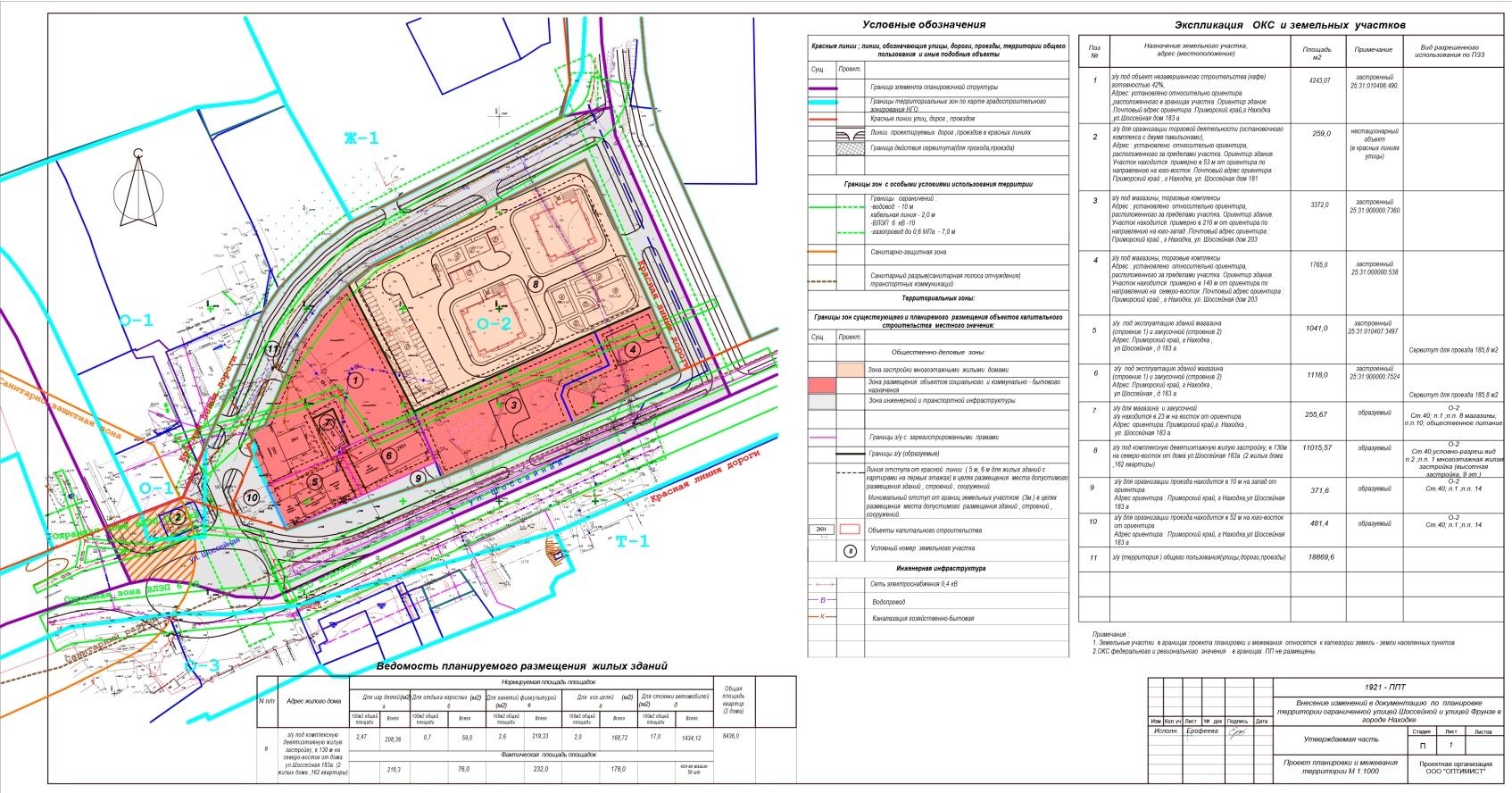 План красных линий. Разбивочный чертеж.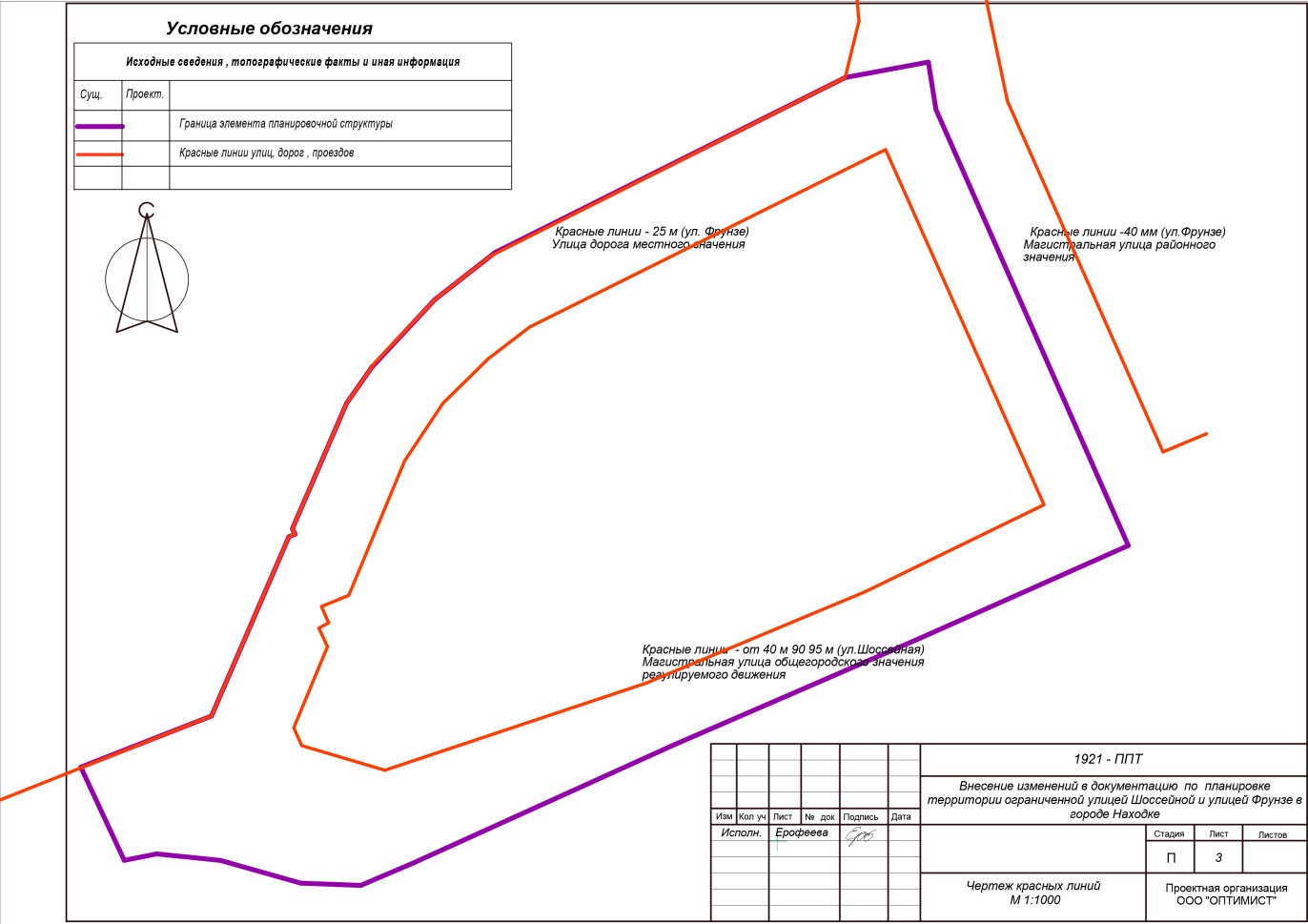 № п/пПоказателиЕдиница измеренияРасчетный срокВ %На 1 чело-века,кв. м1Территория – всегога4,254099100151,381.1жилой застройкига 1,10155739,201.1в том числе территории:1.1- девятиэтажная жилая застройкага1,1015571.11.2из общей площади проектируемого района территории общего пользования в границах красных линий – всегога1,8869667,141.2из них:1.2- улицы, дороги, проезды, площадига1,8869667,141.2- интенсивность использования жилой территории%1.3плотность жилой застройкитыс. м2/га7,662.Население2.1численность населениячел.2811002.2плотность населениячел./га66,1--3Жилищный фонд3.1общая площадь жилых домов,в том числе:м2 общей площади кв.8436,010030,03.1.1Девятиэтажный жилой дом (2 шт)-«-8436,010030,04Транспортная инфраструктура4.1протяженность улично-дорожной сети – всего, в том числе:км0,82--4.2- улицы и проезды местного значениякм0,31--4.3Магистральная улица районного значениякм0,16--4.4Магистральная улица общегородского значениякм0,35--5Инженерная инфраструктура5.1протяженность инженерных сетей – всегов том числе:км2,15.2канализация ливневаякм0,455.3канализациякм0,355.4водопроводкм0,75.5кабельные линии электропередачи 6 кВкм0,35.6кабельные линии электропередачи 0,4 кВкм0,3№ п.п.Наименование показателейЕдиница измеренияСовременное состояние на 2018 годРасчетный срок1Площадь проектируемой территории – всегога91,47077291,4707722Территории, подлежащие межеванию-"-0,81820,81822В том числе:2территории под портовые производственные объекты-"-0,46010,460122территория под ж/д пути-"-0,35810,35812территории под административные здания и склады2-"-––3Территории, не подлежащие межеванию-"-0,80380,80383В том числе:3зеленые насаждения общего пользования-"--–3улицы, дороги, проезды-"-0,28520,28523Зона инженерной инфраструктуры-"-0,51860,5186№ п/п№№ участков на планеТипы участков территорииПлощадь участков территорииПлощадь участков территории№ п/п№№ участков на планеТипы участков территориига%12345Территория в границах подготовки проекта планировки, всегоТерритория в границах подготовки проекта планировки, всего4,254099100,001Зона инженерной и транспортной инфраструктуры в границах подготовки проекта планировки всего, в т.ч.Зона инженерной и транспортной инфраструктуры в границах подготовки проекта планировки всего, в т.ч.1,97226451.111-Территория общего пользования(улицы, дороги, проезды) 1,88696409,10Земельные участки для организации проезда(планируемые)0,085352Зона размещения объектов социального и коммунально-бытового назначения всего, в т.ч.Зона размещения объектов социального и коммунально-бытового назначения всего, в т.ч.1,179474322.11,3,4,5,6,7- земельные участки для магазинов и общественного питания1,179474  323Зона застройки многоэтажными жилыми домами всего, в т.ч.Зона застройки многоэтажными жилыми домами всего, в т.ч.1,10155723233.18Земельный участок под комплексную девятиэтажную  жилую застройку1,10155723№ п/пНаименование объекта капитального строительстваЕдиницы измеренияМощность1 учреждение/ общее12341Здание, кн - магазин м2142,492Здание, кн - зал игровых автоматовм292,43Здание, кн -закусочнаям2133,84Здание ,кн - магазинм2167,355Здание ,2кнм2420,06Здание, 2кнм2140,07Здание ,2кн-магазинм2824,28Здание, кн -остановочный комплексм255,3№№ участков на планеНазначение земельного участкаПлощадь участкаОбщая площадь ОКСОбщая площадь ОКСОбщая площадь ОКСМаксимальный процент застроенностиПредельная высота ОКС,мПредельная интенсивность использованияИспользование подземного пространства№№ участков на планеНазначение земельного участкаПлощадь участкавсегоНадземная, (включая площадь встроенно-пристроенных объектов)Общая площадь квартир(в жилых зданиях)Максимальный процент застроенностиПредельная высота ОКС,мПредельная интенсивность использованияИспользование подземного пространства№№ участков на планеНазначение земельного участкагатыс. кв.м.тыс. кв.м.тыс. кв.м.%мтыс.м2/гаИспользование подземного пространства12345691011128Девятиэтажная жилая застройка1,1015578,4368,4368,4362097,66НаименованиеВсегоНаименованиеВсего12Территория жилых районов (га), в том числе:4,254099Жилая территория (га) в том числе:1,101557- многоэтажная жилая застройка 1,101557Расчетное количество жителей  (чел.)281,0Жилищный фонд (кв. м общей площади квартир, при обеспеченности 30,0 кв. м на 1 чел.)8436,0Плотность населения районов (чел./га)            66,1Плотность населения зон планируемого размещения жилой застройки (чел./га)255,2№ п/пЖилищный фондВсего по жилому районуВсего по жилому районуВсего по жилому району№ п/пЖилищный фондВсего по жилому районуВсего по жилому районуВсего по жилому району№ п/пЖилищный фондколичество жителейобщая площадь квартир, м2Кол-во участков123458Многоэтажная жилая застройка( 2 дома )98436,01№уч.НаименованиемероприятияЕдиницы измеренияКоличествоЭтапы реализацииЭтапы реализации№уч.НаименованиемероприятияЕдиницы измеренияКоличествоПервая очередьРасчетный срок123456Улично-дорожная сеть (объекты местного значения)Улично-дорожная сеть (объекты местного значения)Улично-дорожная сеть (объекты местного значения)Улично-дорожная сеть (объекты местного значения)Улично-дорожная сеть (объекты местного значения)Улично-дорожная сеть (объекты местного значения)11Улица и дорога местного значениякм0,31++Магистральная улица районного значениякм0,16++Магистральная улица общегородского значениякм0,35+№ п/пНаименование мероприятия ЕдиницыизмеренияПоказа-тели№ участка на планеЭтапы реализацииЭтапы реализации№ п/пНаименование мероприятия ЕдиницыизмеренияПоказа-тели№ участка на планеI этапII этапВодоснабжениеВодоснабжениеВодоснабжениеВодоснабжениеВодоснабжениеВодоснабжениеВодоснабжение1Обеспечение расчетных показателей водопотребления на территориикуб.м/сут56,2-++2Устройство водопроводных вводов 2 Ду = 100 ммкм0,7-++ВодоотведениеВодоотведениеВодоотведениеВодоотведениеВодоотведениеВодоотведениеВодоотведение3Обеспечение расчетных показателей водоотведения на территориикуб.м/сут35,0-++4Строительство самотечных канализационных сетей d=200 ммкм0,35-++Инженерная подготовка территорииИнженерная подготовка территорииИнженерная подготовка территорииИнженерная подготовка территорииИнженерная подготовка территорииИнженерная подготовка территорииИнженерная подготовка территории5Строительство сети ливневой канализации (ж/бетонный лоток)км0,45-++ЭлектроснабжениеЭлектроснабжениеЭлектроснабжениеЭлектроснабжениеЭлектроснабжениеЭлектроснабжениеЭлектроснабжение7Прокладка кабельных линий 6,0кВкм0,3-++8Прокладка кабельных линий 0,4кВкм0,3-++